UgandaUgandaUgandaJune 2023June 2023June 2023June 2023MondayTuesdayWednesdayThursdayFridaySaturdaySunday1234Martyr’s Day567891011National Heroes Day12131415161718192021222324252627282930Feast of the Sacrifice (Eid al-Adha)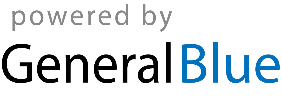 